       JEDILNIK- (19.8.─23.8.2024)      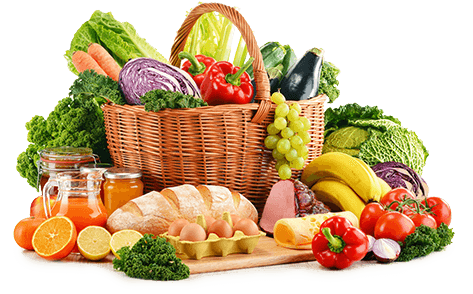 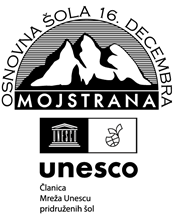 Alergeni: 1: gluten (pšenica, pira, rž, ječmen, oves, kamut), 2: raki, 3: jajca, 4: ribe, 5: arašidi, 6: soja, 7: laktoza (mleko in mlečni izdelki), 8: oreški (8a: mandlji, 8b: lešniki, 8c: orehi, 8d: indijski orehi, 8e: brazilski oreščki, 8f: pistacija, 8g: makadamija), 9: listna zelena, 10: gorčično seme, 11: sezam, 12: žveplov dioksid in sulfiti, 13: volčji bob, 14: mehkužci  Dietni obroki, ki jih pripravljamo po navodilu pediatra, lahko vsebujejo navedene alergene v sledovih.Kuhinja si pridružuje pravico do spremembe jedilnika.                                                                                       V sodelovanju pripravila: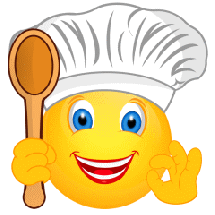 Robert Troha, vodja kuhinje in Karmen Gregorič, organizatorka šolske prehraneMALICAKOSILOPOPOLDANSKA MALICAPONEDELJEKpolbeli kruh1, čokoladno-lešnikov namaz7, hruška, šipkov čajbrokolijeva juha1, sirovi tortelini s paradižnikovo omako 1,  rdeča pesa, sadni napitekpolbeli kruh1, hruška, vodaTOREKkoruzni kosmiči, polnomastno mleko7, bananapuran v smetanovi omaki1 , kuskus, sladoled7, zelena solata,  sadni napitekpolbeli kruh1, kisla smetana7, vodaSREDAstoletni kruh1,rezina sira7, češnjev paradižnik, nektarina, hibiskusov čajkorenčkova juha1, mesna musaka, zelena solata, vodaskutni žepek1, vodaČETRTEKkajzerica1, umešana jajca3, melona, sadni čaj (jagoda-vanilija)zelenjavna obara s telečjim mesom1, zagrebška rezina, vodapolbeli kruh1, nektarina, vodaPETEKsirova štručka1, čokoladno mleko7, jabolkopečen file osliča1, pečen krompir, zelena solata, sadni napitekpolbeli kruh1, tekoči polnomasten jogurt7, voda